*For the 2020 AP History Exam-DBQ only: use this to keep track of your documents as you analyze and plan to write your response. You should take no more than 15 minutes to plan your essay so that you have at least 3o minutes to write your DBQBODY PARAGRAPHS: Always begin with a clear claim/argument. 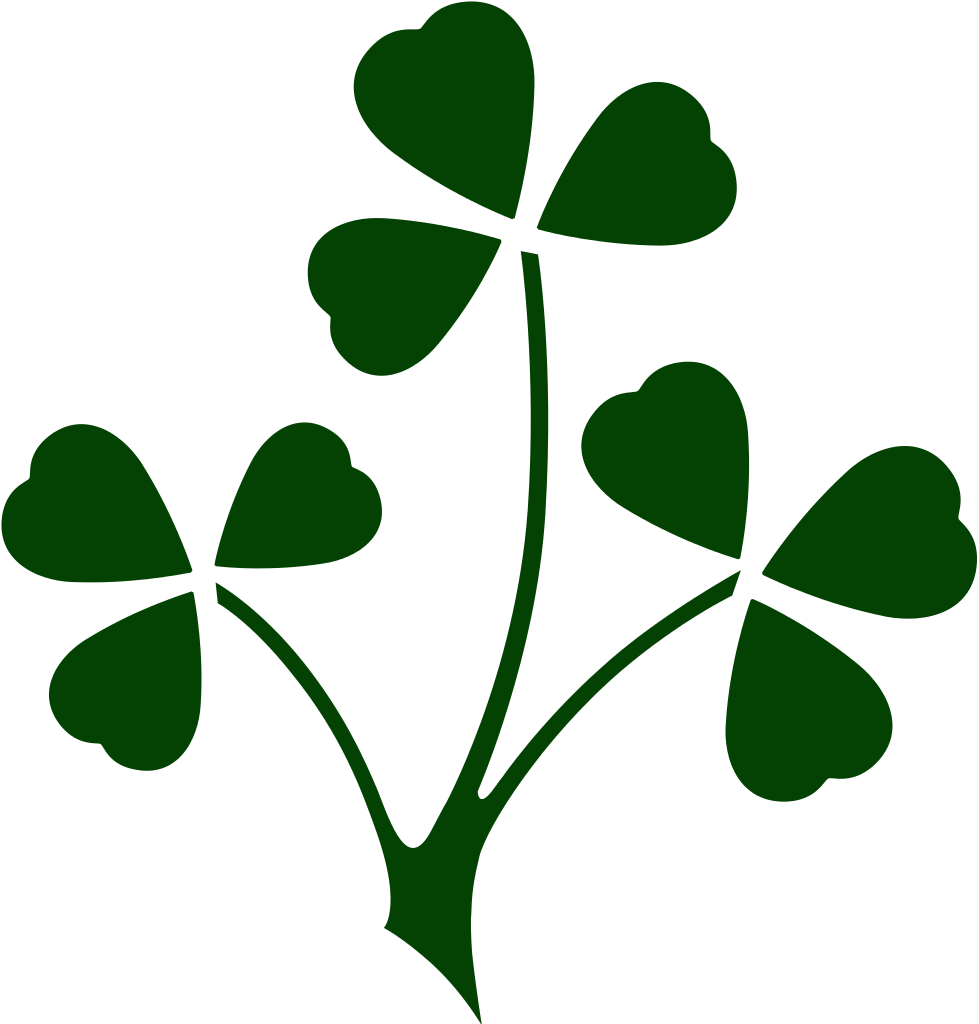 YOU CAN DO THIS! GOOD LUCK!I am SOOOOO Proud of all that you have done all year!INTRODUCTION:Bullet how you plan to CONTEXTUALIZE→→3 specific pieces of info to lead into your Complex Thesis Statement (think before/setting the stage)CTH: BEGIN WITH THE PROMPT, choose: similar/different, cause/effect, continuity/change over time, use “for example…”Doc #Specific IDEA you can take from doc to support your argument (not a quote)Sourcing: IPPWhy does the author matter?(Audience, Purpose, POV)O: Outside info NOT in doc that could be used to support your argument12345CONCLUSION: if you have time do # 1 and # 2; if you do not have time just do # 2Contextualize →→think what happens after...be specificComplex Thesis Statement →→AP!! Can be more than one sentence, restate your CTH in another way